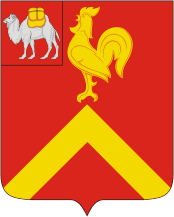 АДМИНИСТРАЦИЯ КРАСНОАРМЕЙСКОГО МУНИЦИПАЛЬНОГО РАЙОНАЧЕЛЯБИНСКОЙ ОБЛАСТИПОСТАНОВЛЕНИЕот  29.03.2019 г. №.  238О внесении изменений в муниципальную программу «Сохранение, использование и популяризация объектов культурного наследия, расположенных на территории Красноармейского муниципального района на 2014-2020 годы»В соответствии с Бюджетным кодексом РФ, постановлением администрации Красноармейского муниципального района от 10.10.2013 г. 
№ 1154 «О Порядке принятия решений о разработке муниципальных программ Красноармейского муниципального района, их формирования и реализации», ПОСТАНОВЛЯЮ:1. Внести изменения в муниципальную программу «Сохранение, использование и популяризация объектов культурного наследия, расположенных на территории Красноармейского муниципального района на 2014-2020 годы», утвержденную постановлением администрации Красноармейского муниципального района от 30.12.2013г. № 1536, изложив ее в новой редакции (прилагается).2. Управлению делами администрации района (С.Г. Губанов) опубликовать настоящее постановление в районной газете «Маяк» и разместить на официальном сайте администрации района.3. Организацию выполнения настоящего постановления возложить на МКУ «Управление культуры» (Л.Д. Присяжная).4. Контроль исполнения настоящего постановления возложить на первого заместителя главы района, руководителя аппарата администрации района 
С.Ю. Сергеева.	Глава района 								Ю.А. СакулинУТВЕРЖДЕНАпостановлением администрацииКрасноармейского муниципального районаот 30.12. 2013г. № 1536в редакции постановления администрации Красноармейского муниципального района от 29.03.2019 г. № 238Муниципальная Программа«Сохранение, использование и популяризация объектов культурного наследия, расположенных на территории Красноармейского муниципального района»2019 годПаспорт муниципальной программы «Сохранение, использование и популяризация объектов культурного наследия, расположенных на территории Красноармейского муниципального района»* - Объем финансирования по годам будет уточняться в ходе подготовки бюджетов (районного и поселений) ежегодно.1. Содержание проблемы и обоснование необходимости решения программными методамиПрограмма является организационной основой реализации культурной политики в Красноармейском муниципальном районе.Программа определяет стратегию и основные направления сохранения, использования и популяризации объектов культурного наследия, памятников истории и культуры муниципального  значения.В Программе выделено направление, развитие которого необходимо стимулировать целевыми финансовыми средствами. Целевые направления, сформированные в Программе, конкретизируют задачу, стоящую перед Администрацией Красноармейского муниципального района.  Совокупность имеющихся на территории Российской Федерации исторических и культурных ценностей порождает определенные правовые последствия, заключающиеся, прежде всего в обязанности государства (собственника) обеспечить их охрану для будущих поколений.В 2012 году указом Президента РФ В.Путина всем территориальным образованиям Российской Федерации рекомендовано иметь специалистов по сохранению культурного и исторического наследия.На территории Красноармейского района имеется 21 памятник истории, числящийся в Едином Государственном реестре объектов культурного наследия народов Российской Федерации и 17 памятников истории, числящихся в Списке выявленных объектов культурного наследия Челябинской области. Более 70 археологических достопримечательностей района являются на сегодняшний день бесхозными и варварски разрушаются в процессе человеческой деятельности.Поэтому назрела необходимость обеспечения эффективной государственной охраны объектов культурного наследия (памятников истории и культуры), постановка их на государственный учет, реставрацию, а также введение в научный и культурный оборот.Популяризация и использование недвижимых памятников истории и объектов культурного наследия способствуют развитию туристической индустрии и привлечению инвестиций. Наличие многочисленных памятников истории на территории Красноармейского района (церкви, городища, курганные могильники) и близость областного центра благоприятствуют организации паломнических туров и экскурсионных групп.2. Основные цели и задачи муниципальной ПрограммыОсновная задача Программы: обеспечение сохранности объектов культурного наследия на территории Красноармейского района.Целевые установки:- обеспечение эффективной государственной охраны объектов культурного наследия (памятников истории и культуры), имея в виду государственный учет, реставрацию, введение в научный и культурный оборот;- реализация комплексной программы экстренных противоаварийных работ на памятниках истории и культуры;- эффективное использование недвижимых памятников истории и культуры и как объектов наследия, и как недвижимого имущества;- отнесение земельных участков, где расположены объекты культурного наследия, к землям историко-культурного назначения;- сохранение и развитие культурной самобытности территорий, восстановление и сохранение культурно-исторической среды; - создание условий для широкого доступа населения к объектам культурного наследия.- развитие и сохранение культурного наследия Красноармейского муниципального района как системы духовно-нравственных ценностей населения района.- обеспечение сохранности историко-культурного наследия и его использование как важного фактора морально-нравственного и патриотического воспитания.- выявление новых объектов культурного наследия- .3. Сроки и этапы реализации муниципальной ПрограммыСроки реализации программы 2019 – 2021 гг.Достижение установленных целей и задач планируется осуществить к окончанию действия Программы.4. Ресурсное обеспечение муниципальной программыСистема программных мероприятийПомимо средств районного бюджета ресурсное обеспечение муниципальной программы может быть подкреплено финансовыми источниками в виде благотворительного безвозмездного выполнения реставрационных работ по восстановлению объектов культурного наследия со стороны юридических и физических лиц Красноармейского района, а также денежных пожертвований со стороны населения.5. Ожидаемые результаты реализации муниципальной программы6. Финансово-экономическое обоснование муниципальной программыФинансирование по мероприятиям муниципальной программы осуществляется финансовым управлением администрации Красноармейского муниципального района в установленном действующим законодательством порядке7. Методика оценки эффективности муниципальной программыОценка эффективности муниципальной программы будет осуществляться путем ежегодного сопоставления: - числа выполненных и планируемых мероприятий;- фактических и планируемых объемов расходов местного бюджета на реализацию муниципальной программы.Данные для сравнения показателей предоставляются соисполнителями муниципальной программы на основании статистических годовых отчетов № 1-ОПИК (сведения о недвижимых памятниках истории и культуры) и приложения 7 к годовому отчету о работе органа управления культуры Красноармейского муниципального образования. Состав и значение целевых показателей определен в соответствии с целями и задачами данной муниципальной программы.Наименование муниципальной программы(далее программа)Муниципальная программа «Сохранение, использование и популяризация объектов культурного наследия, расположенных на территории Красноармейского муниципального района» (далее программа)Ответственный исполнитель программыМуниципальное казенное учреждение «Управление культуры Красноармейского муниципального района» (МКУ «Управление культуры»)Соисполнитель программыМУ «Красноармейский музей им. В.К. Егорова»КУИиЗО Красноармейского муниципального районаГлавы сельских поселенийОсновные цели программыОбеспечение прав граждан Красноармейского района на доступ к культурным ценностям и участие в культурной жизни посредством вовлечения в культурный оборот объектов культурного наследияОсновные задачи программы1. Выявление и обеспечение сохранности объектов культурного наследия, представляющих собой ценность с точки зрения истории, археологии, архитектуры, градостроительства и искусства2. Популяризация объектов культурного наследия3. Издание краеведческой литературы и периодических изданийЦелевые индикаторы и показатели программы1.Количество отремонтированных или законсервированных памятников истории и архитектуры2.Количество выявленных объектов культурного наследия3.Количество изданной краеведческой литературы и периодических вестниковЭтапы и сроки реализации программы2019 – 2021 гг.Объемы бюджетных ассигнований программыВсего – местный бюджет 27,0 тыс. руб., в том числе:2019 г. – 27,0 тыс. руб.2020 г. -  *2021 г. - Ожидаемые результаты  программы1.Количество проведенных текущих ремонтов зданий и памятников2019г. -  02020г. -  *2021 г. - *2.Количество выявленных объектов культурного наследия2019г. -  52020г. -  52021 г. - 53.Количество законсервированных памятников архитектуры2019г. -  02020г. -  *2021 г. - *№ п/пНаименование мероприятия (в установленном порядке)Срок исполнения,годыОтветственный исполнитель (в установленном порядке)Объем финансирова-ния в установлен-ном порядке (тыс. руб.)1Подготовка документов на заключение охранных обязательств с Министерством культуры Челябинской области2019-2021МКУ Управление культуры 02Принятие в муниципальную собственность бесхозных объектов культурного наследия, расположенных на территории муниципального образования2019-2021КУИиЗО Красноармейского муниципального районаСельские поселения03Регистрация прав собственности на объект культурного наследия в Едином государственном реестре прав на недвижимое имущество и сделок с ним (в случае, если данная регистрация не была проведена ранее)2019-2021КУИиЗО Красноармейского муниципального районаМКУ Управление культуры04Формирование земельного участка под объектом культурного наследия,  необходимого для его содержания2019-2021КУИиЗО Красноармейского муниципального районаМКУ Управление культуры05Установка информационных надписей на объектах культурного наследия2019-2021МКУ Управление культуры 06Разработка раздела «Предмет охраны» на объекты культурного наследия2019-2021МКУ Управление культуры  07Разработка научно-исследовательской документации «Проект зон охраны объектов культурного наследия» и прохождение данной проектной документацией государственной историко-культурной экспертизы2019-2021Администрация Красноармейского муниципального районаУправление строительства и инженерной инфраструктуры08Мероприятия по сохранению объектов культурного наследия (разработка проектно-сметной документации и проведение ремонтно-реставрационных работ, работ по консервации и приспособлению объектов культурного наследия для современного использования)2019-2021Администрация Красноармейского муниципального района Управление строительства и инженерной инфраструктуры09Проведение государственной  историко-культурной экспертизы для включения выявленных объектов культурного наследия в единый государственный реестр объектов культурного наследия (памятников истории и культуры) народов РФ, либо исключения данных объектов из списка выявленных объектов культурного наследия, в случае утраты ими исторической и культурной ценности2015-2020Администрация Красноармейского муниципального района010Популяризация объектов культурного наследия (издание краеведческих вестников «Искатели» и «Наследие», каталогов, публикация в СМИ и на сайте МУ "ККМ им.В.К. Егорова")2019-2021МКУ Управление культуры  Красноармейского муниципального района27,011.Совершенствование нормативной базы по вопросам сохранения объектов культурного наследия, памятников 2019-2021МКУ Управление культуры Красноармейского муниципального района012.Обеспечение эффективной государственной охраны объектов культурного наследия 2019-2021МКУ Управление культуры 013.Создание условий для более широкого доступа населения к объектам историко-культурного наследия  (установка указателей)2019-2021МКУ Управление культуры 014.Восстановление аварийного свода и колокольни храма Дмитрия Солунскогос. Алабуга2015-2021Администрация Красноармейского муниципального района Управление строительства и инженерной инфраструктуры015.Консервация Таукаевскогодревнего поселения-12019-2021Администрация Канашевскогосельского поселения016.Консервация древнего вала2015-2020Администрация Бродокалмакского сельского поселения017.Консервация Ильинской церкви с. Сугояк2019-2021Администрация Сугоякского сельского поселения018.Текущий ремонт Главный корпус Красной школы с. Бродокалмак (памятник архитектуры, .)2015-2020Администрация Бродокалмакского сельского поселения019.Консервация Богородицкого храма в с. Беликуль2019-2021Администрация Русско-Теченского сельского поселения020.Консервация Покровского храма в с. Кирды2019-2021Администрация Сугоякского сельского поселения021.Консервация храма апостолов Петра и Павла в с. Нижнепетропавловское2019-2021Администрация Русско-Теченского сельского поселения022.Консервация Митрофановской церкви в 
с. Попово2019-2021Администрация Бродокалмакского сельского поселения023.Консервация Спасо-Преображенского храма в с.Тавранкуль2019-2021Администрация Бродокалмакского сельского поселения024.Консервация Михайловской церкви в с. Феклино2019-2021Администрация Алабугского сельского поселения025.Реконструкция внутреннего убранства храма  Александра Невского в с. Харино2019-2021Администрация Миасского сельского поселения026Консервация Миасского курганного могильника-12019-2021Администрация Миасского сельского поселения027Консервация Миасского курганного могильника-22019-2021Администрация Миасского сельского поселения028Консервация Миасского курганного могильника-12019-2021Администрация Миасского сельского поселения029Консервация Миасского курганного могильника-12019-2021Администрация Миасского сельского поселения 030Консервация Миасского городища2019-2021Администрация Козыревского сельского поселения031Консервация Ачликульскогодревнего поселения-22019-2021Администрация Алабугского сельского поселения0Всего, в т.ч. за счет средств местного бюджетаВсего, в т.ч. за счет средств местного бюджета2019-20212019 г.-  27,02020 г. -  *2021 г. -  *Наименование показателейПериоды действия муниципальной программыПериоды действия муниципальной программыПериоды действия муниципальной программыНаименование показателей201920202021Количество проведенных текущих ремонтов памятников011Количество законсервированных памятников архитектуры011Количество выявленных объектов культурного наследия000Количество выпущенных краеведческих вестников «Искатели»121212Количество выпущенных вестников «Наследие»666Количество установленных информационных надписей на объектах культурного наследия011Наименование ресурсовЕдиница измеренияПотребностьПотребностьПотребностьПотребностьНаименование ресурсовЕдиница измеренияВсегоВ том числе по годамВ том числе по годамВ том числе по годамНаименование ресурсовЕдиница измеренияВсего201920202021Финансовые ресурсытыс. руб.27,027,0**